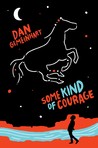 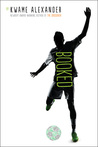 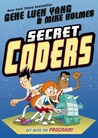 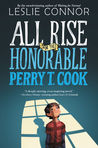 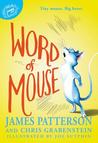 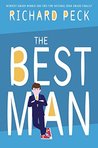 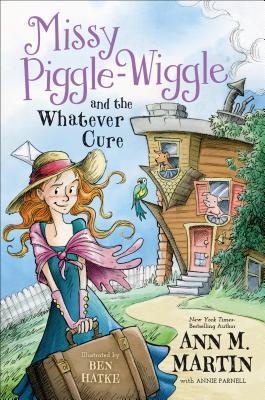 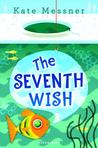 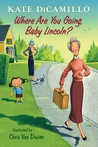 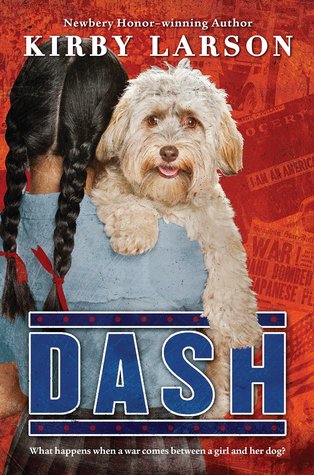 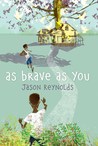 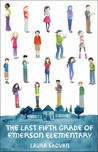 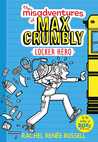 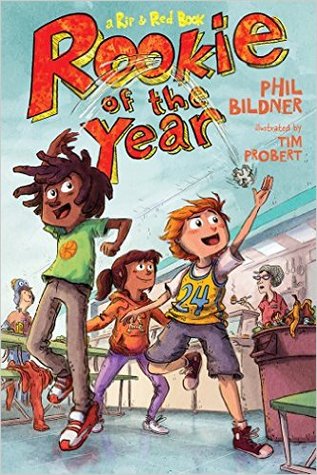 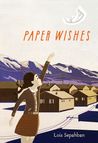 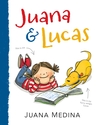 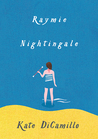 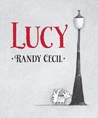 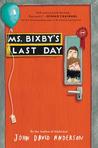 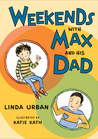 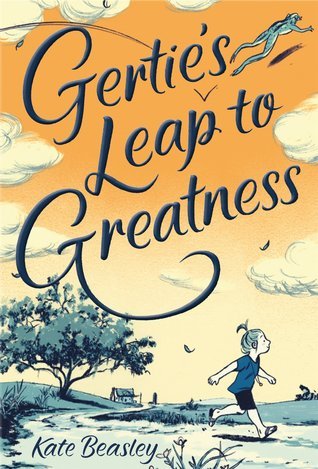 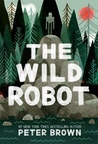 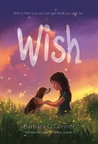 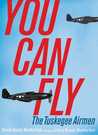 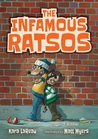 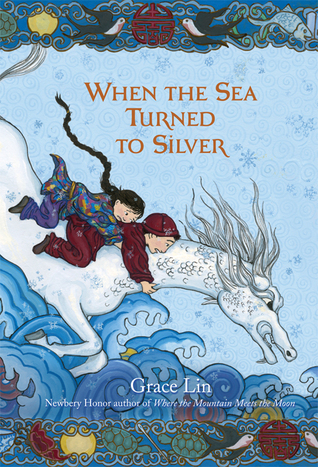 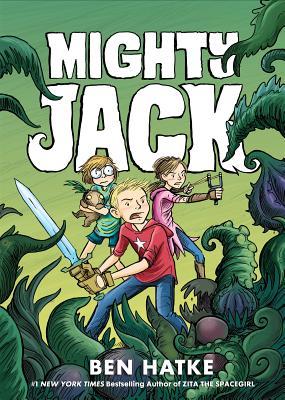     s               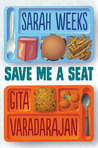 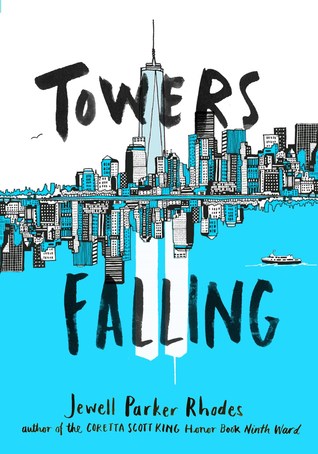 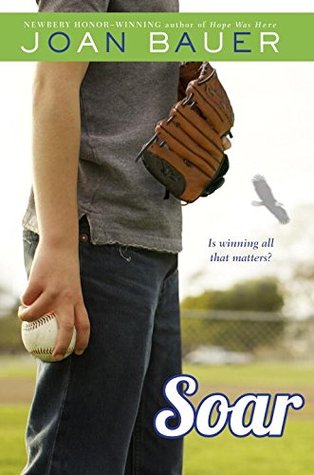 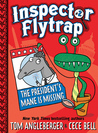 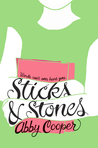 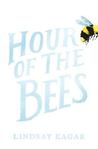 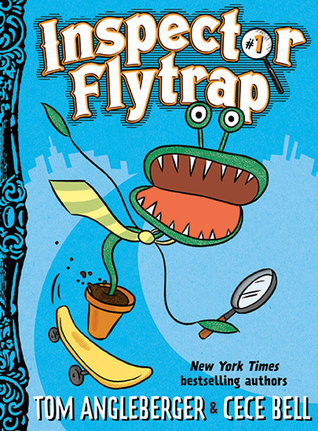 